                                                                      February 5, 2020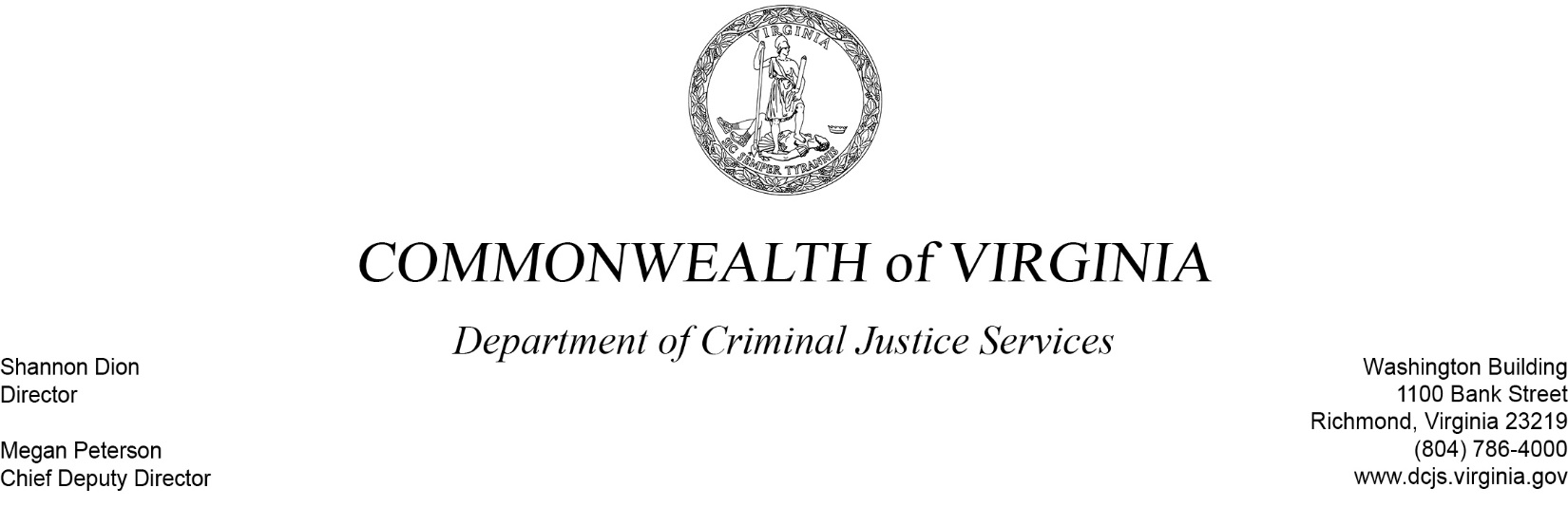 Ms. Kathleen L. WrightBoard President, VPLC10 Franklin Road, SE Ste. 900Roanoke, VA  24022-0013 RE: Improving Criminal Justice Responses Grant Program (ICJR)Dear Ms. Wright:Congratulations on being a recipient of the above referenced grant program! Your DCJS grant award number is 20-A4965JR19 and was approved for a total award of $131,348 funded through Federal Grant 2019-WE-AX-0007. The project period for this program is 10/01/2019 through 09/30/2022.Enclosed you will find the Statement of Grant Award (SOGA) and Special Conditions documents, along with Reporting Requirements and Projected Due Dates. To indicate your acceptance of the award and conditions, please sign the SOGA and return it electronically within the next 60 days to grantsmgmt@dcjs.virginia.gov. Review the conditions carefully as some may require action on your part before we will disburse grant funds.Please provide copies of this Award Package to those contacts listed on your grant application. We will be happy to assist you in any way we can to assure your project’s success. If you have any questions regarding this award, please contact your Grant Monitor, Andi Martin at 804.371.0534 or via email at andi.martin@dcjs.virginia.gov. Sincerely,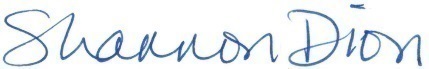 						Shannon DionEnclosuresSTATEMENT OF GRANT AWARD (SOGA)Virginia Department of Criminal Justice Services1100 Bank Street, 12th FloorRichmond, Virginia As the duly authorized representative, the undersigned, having received the Statement of Grant Awards (SOGA) and Special Conditions attached thereto, hereby accepts this grant and agree to the conditions and provisions of all other Federal and State laws and rules and regulations that apply to this award. Signature:		______________________________ 								Authorized Official (Project Administrator)Title:			______________________________Date:			______________________________Project DirectorProject AdministratorFinance OfficerMs. Susheela VarkyDir., Cntr for Family AdvocacyVirginia Poverty Law Center, Inc.919 E. Main Street, Ste. 610Richmond, VA 23219-4600(804) 351-5274susheela@vplc.orgMs. Kathleen L. WrightBoard President, VPLC10 Franklin Road, SE Ste. 900Roanoke, VA  24022-0013 PO Box 40013, Roanoke, VA  24022-0013(540) 983-9360Wright@gentrylocke.comMs. Ann VossOffice Mgr/Finance OfficerVirginia Poverty Law Center919 E. Main Street, Ste. 610Richmond, VA 23219-4600(804) 351-5257ann@vplc.org